 T.C.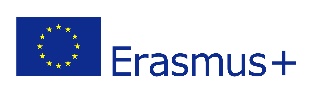 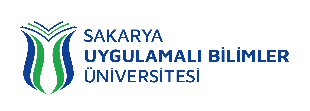 SAKARYA UYGULAMALI BİLİMLER ÜNİVERSİTESİ    EEERSAERASMUS KOORDİNATÖRLÜĞÜ2021 - 2022 AKADEMİK YILIPERSONEL HAREKETLİLİĞİBİLGİ FORMU1. Kişisel Bilgi Adı ve Soyadı	: 	Doğum Tarihi	:		Uyruğu: 		 T.C. Kimlik/Pasaport No: 	Cinsiyeti: Kadın 	Erkek  Kurum Unvanı/Görevi: 	Görev Yaptığı Birim/Bölüm/Programı: 	Adres	: 	E-mail Adresi	: 	Telefon No (Cep ve Bölüm): Cep:  	 	Bölüm : 	2. Gerçekleştirmeyi Planladığınız Hareketliliğin Türü:	 Ders Verme 	Eğitim Alma (Ders Verme Faaliyeti seçilmesi durumunda karşı kurumla İkili Anlaşma olması gerekmektedir. Birimimiz web sayfasını inceleyebilirsiniz. https://erasmus.subu.edu.tr/tr/ikili-anlasmalarimiz) 3. Ziyaret Edilmesi Planlanan Kurum/Ülke: Arnavutluk4. Davet Mektubunuz Var mı? 	5. Program kapsamında yurtdışına gitmek istediğiniz tarih aralığı: 	6. Daha Önce Erasmus Personel Hareketliliği Faaliyetinden Faydalandınız Mı?	Evet 	Hayır Yanıtınız “Evet” ise;   Faaliyetin Türü/Türleri:	Ders Verme 	Eğitim Alma Yanıtınız “Evet” ise kaç kez faydalandınız?	7. Erasmus Programı Bünyesinde Herhangi Bir Görev Aldınız Mı? 8. Ulusal Ajans tarafından Üniversitemize tahsis edilen bütçenin tüm talepleri karşılayamaması halinde programdan hibesiz de (bütçe almadan) yararlanmayı düşünür müsünüz?	Evet 	Hayır 9. Herhangi bir engellilik durumunuz var mı? Varsa belirtiniz		Adı ve Soyadı: 		İmza: 		Tarih: 	NOT: Başvurunun fazla olması halinde daha fazla kişinin yararlanması için belli bir gün sayısı kadar hibe ödemesi yapılabilecektir. PH Ders Verme Hareketliliği: Türkiye’de Erasmus Programına dâhil bir yükseköğretim kurumunda ders vermekle yükümlü olan bir personelin, program ülkelerinden birinde öğrencilere ders vermesine ve ders vermeye ilişkin olarak karşı kurumla ortaklaşa akademik/eğitsel faaliyetler gerçekleştirmesine imkân sağlayan faaliyet alanıdır. Faaliyet süresi, seyahat hariç ardışık minimum 3 iş günü olup, faaliyetin geçerli sayılabilmesi için en az 8 ders saati ders verilmesi zorunludur. PH Eğitim Alma Hareketliliği: Türkiye’de Erasmus Programına dâhil bir yükseköğretim kurumunda istihdam edilmiş herhangi bir personelin, program ülkelerinden birinde eğitim almasına imkân sağlayan faaliyet alanıdır. Bu faaliyet kapsamında kişinin mevcut işi ile ilgili konularda sahip olduğu becerileri geliştirmek üzere çeşitli eğitimler (işbaşı eğitimleri, gözlem süreçleri gibi) alması mümkündür. Konferans katılımları ise faaliyet kapsamında desteklenmemektedir. Faaliyet süresi seyahat hariç ardışık minimum 3 iş günüdür. Katılım Sertifikasında 3 günden az süre ile faaliyet gerçekleştirildiğinin görüldüğü durumlarda faaliyet geçersiz kabul edilir. 